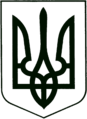 УКРАЇНА
    МОГИЛІВ - ПОДІЛЬСЬКА МІСЬКА РАДА 
   ВІННИЦЬКОЇ ОБЛАСТІВИКОНАВЧИЙ КОМІТЕТ  РІШЕННЯ№194Від 02.07.2021р.                                                       м. Могилів – Подільський                                                                                                                                            Про внесення змін до бюджету Могилів - Подільської міської територіальної громади Могилів - Подільського району Вінницької області на 2021 рік         Керуючись ст.ст. 26, 28 Закону України «Про місцеве самоврядування в Україні», ст.78 Бюджетного кодексу України та рішенням 2 сесії міської  ради 8 скликання від 23.12.2020р. №63, Законом України «Про Державний бюджет України на 2021рік»,-виконком міської ради ВИРІШИВ:1. Внести зміни до кошторису управління освіти Могилів - Подільської міської ради:          1.1. По загальному фонду зменшити бюджетні призначення по:КПКВ 0611010 КЕКВ 2111 в грудні місяці на суму 400000 грн,                           КЕКВ 2120 в грудні місяці на суму 88000 грн,                           КЕКВ 2273 в вересні місяці на суму 20000 грн,КПКВ 0611021 КЕКВ 2230 в травні місяці на суму 300000 грн,                                                      КЕКВ 2273 в серпні місяці на суму 50000 грн.          1.2. По загальному фонду збільшити бюджетні призначення по:КПКВ 0611010 КЕКВ 2273 в липні місяці на суму 20000 грн,КПКВ 0611021 КЕКВ 2240 в липні місяці на суму 300000 грн,                           КЕКВ 2273 в липні місяці на суму 50000 грн,КПКВ 0611141 КЕКВ 2111 в липні місяці на суму 240000 грн,                           КЕКВ 2120 в липні місяці на суму 52800 грн,КПКВ 0615031 КЕКВ 2111 в липні місяці на суму 160000 грн,                           КЕКВ 2120 в липні місяці на суму 35200 грн.2. Внести зміни до кошторису виконавчого комітету Могилів - Подільської міської ради:          2.1. По загальному фонду перемістити бюджетні призначення по:КПКВ 0210150 з КЕКВ 2240 на КЕКВ 2273 в сумі 100000 грн.3. Внести зміни до кошторису житлово-комунального господарства Могилів - Подільської міської ради:          3.1. По спеціальному фонду зменшити бюджетні призначення по об’єктам:- «Капітальний ремонт дорожнього покриття до міського кладовища в      с. Сонячне» на суму 10000 грн;- «Капітальний ремонт дорожнього покриття проїзду до міського кладовища    в с. Сонячне від автомобільної дороги сполучення Могилів - Подільський –    Немирів» на суму 30000 грн.          3.2. По спеціальному фонду збільшити бюджетні призначення по об’єктам: - «Капітальний ремонт тротуарного покриття по вулиці Ставиській    (від буд. №5 до буд. №77) у м. Могилеві – Подільському Вінницької      області» на суму 18000 грн;- «Капітальний ремонт міні - футбольного поля по вул. Соборній, 173/2    в с. Серебрія Могилів - Подільської територіальної громади Могилів -     Подільського району Вінницької області» на суму 22000 грн.4. Дане рішення підлягає затвердженню на черговій сесії міської ради.5. Контроль за виконанням даного рішення покласти на першого заступника міського голови Безмещука П.О..        В.о. міського голови,       перший заступник міського голови                                    Петро БЕЗМЕЩУК